ИНФОРМАЦИЯ ОБ УЧИТЕЛЕ 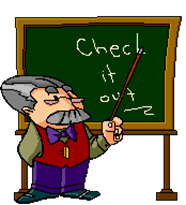 Кашина Яна Николаевнаучитель русского языка и литературы, стаж работы 5лет, первая квалификационная категория.